Revanth VaddadhiEmail: revanthvdxx@gmail.comMobile: +9182XXXX50Address: 152-2, Nungambakkam,Chennai, Tamilnadu 600034.Career ObjectiveA passionate business management student looking forward to work with a professional work driven environment where I can utilize my skills and knowledge, and become a part of the organization’s growth.Academic ProfileBachelors in Business Administration (BBA) from Gurunanak College, Chennai with GPA 8.5 (2022)Intermediate M.E.C from St Johns Educational Trust, Chennai with GPA 8.6 (2019)Schooling from Vidamandir Sr Secondary School, Chennai with GPA 8.2 (2017)Key SkillsAbility to represent the brandAbility to take leadership position to develop & train other associates.Strategic planning and project managementCan coordinate with clients and team membersCan handle marketing campaigns and other business-related events.StrengthsGood communication skillsConfident and determinedProficient in MS Word, Excel and Power point.Target oriented.Hobbies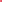 Listening to MusicReading booksPersonal InformationDOB			: 05 Dec 2000Gender		: MaleMarital Status	: UnmarriedFather’s name	: Krishna MurthyLanguages known	: English, Hindi & TamilDeclarationI hereby declare that all the above furnished information is true to the best of my knowledge and belief.Place:Date:											Signature